Экономическая перепись малого бизнеса – сбор анкет завершенПриморскстат завершил сбор анкет от субъектов малого предпринимательства в ходе проведения экономической переписи. Получены сведения от 76.3 тыс. субъектов малого предпринимательства. Это составило 92% от включенных в каталог респондентов. Этот результат намного лучше, чем пять лет назад, когда отчитались всего 83% респондентов. Сейчас малый бизнес Приморья показал свою ответственность при проведении экономической переписи.Более активно отчитывались юридические лица. От них получено 96% отчетов (35 тыс.). От индивидуальных предпринимателей поступило 89% отчетов (41.3 тыс.).Анкеты можно было представить как в электронном виде, так и на бумажном носителе.Сбор отчетов в электронном виде оказался достаточно высоким - 90% юридических лиц и 60% индивидуальных предпринимателей воспользовались услугой операторов электронного документооборота. Также был апробирован принципиально новый способ сбора отчетов – это заполнение форм в электронном виде на Едином портале государственных услуг. Но им воспользовались лишь 3.9% респондентов, причем 95% из них это индивидуальные предприниматели.Предварительные итоги  сплошного наблюдения за деятельностью малого бизнеса буду опубликованы на сайте Приморскстата в декабре текущего года. Приморскстатhttp://primstat.gks.ruP25_mail@gks.ru8(423) 243-26-88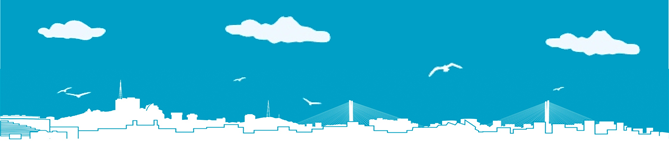 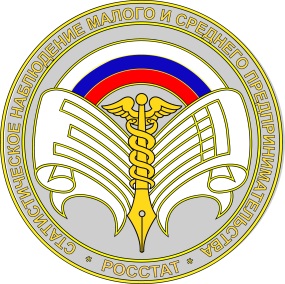 ФЕДЕРАЛЬНАЯ СЛУЖБА ГОСУДАРСТВЕННОЙ СТАТИСТИКИТЕРРИТОРИАЛЬНЫЙ ОРГАН ФЕДЕРАЛЬНОЙ СЛУЖБЫГОСУДАРСТВЕННОЙ СТАТИСТИКИ ПО ПРИМОРСКОМУ КРАЮПресс-релиз